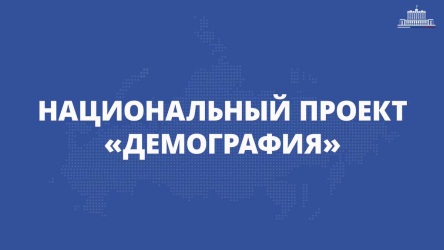   Информация о проведении дополнительных скринингов гражданам старшего поколения в рамках национального проекта «Демография».  В рамках национального проекта «Демография» реализуются федеральный и региональный проекты «Старшее поколение», основная цель которых увеличение продолжительности здоровой жизни пожилых людей.   Одним из мероприятий регионального проекта является осуществление в период с 2020 по 2024 гг. дополнительных скринингов (профилактических медицинских исследований) граждан старше 65 лет, которые проживают в сельской местности.  В Комсомольском муниципальном районе Ивановской области стартовало проведение скрининговых исследований с 1.10.2019г.  Скрининговые исследования осуществляются в ОБУЗ «Комсомольская центральная больница».  Исследования проводятся согласно ежемесячным графикам и спискам граждан, подлежащим скрининговам исследованиям, сформированным ОБУЗ «Комсомольская ЦБ». Граждане, включенные в списки, будут заранее проинформированы о дате и времени проведения скринингов.  Осуществлять доставку пожилых жителей из сел и деревень в ОБУЗ «Комсомольская ЦБ» будет мобильная бригада Комсомольского центра социального обслуживания. По вопросам доставки граждан обращаться: по телефону: 8-(49352)-4-20-93,  по адресу: Ивановская область, г. Комсомольск, переулок Торговый, д.2